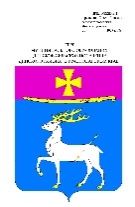 СоветДинского сельского поселения Динского районаРЕШЕНИЕот  18  октября  2019  года 						№  8-3/4станица ДинскаяО внесении изменений в решение Совета Динского сельского поселения Динского района от 26.12.2018 № 376-59/3 «О бюджете Динского сельского поселения Динского района на 2019 год» (с изменениями от 06.03.2019, 25.04.2019, 22.05.2019, 17.06.2019, 07.08.2019, 30.08.2019, 02.10.2019)В соответствии со статьями 26, 36 Устава Динского сельского поселения Динского района, Совет Динского сельского поселения Динского района                   р е ш и л:1. Внести в решение Совета Динского сельского поселения Динского района от 26.12.2018 № 376-59/3«О бюджете Динского сельского поселения Динского района на 2019 год» следующие изменения:1.1. Статью 1 изложить в новой редакции:«Статья 1.1. Утвердить основные характеристики бюджета Динского сельского поселения Динского района на 2019 год:1) общий объем доходов в сумме 517 368,9 тыс. рублей;2) общий объем расходов в сумме 542 252,6 тыс. рублей;3) верхний предел муниципального внутреннего долга Динского сельского поселения Динского района на 1 января 2020 года в сумме  32 920,0 тыс. рублей, в том числе верхний предел долга по муниципальным гарантиям в сумме ,0 тыс. рублей.4) дефицит бюджета поселения в сумме 24 883,7 тыс. рублей»;1.2. «подпункт 2 пункт 5 статья 7 изложить в новой редакции:«2) объем резервного фонда администрации Динского сельского поселения Динского района в сумме 300,0 тыс. рублей.»;1.3. статью 9 изложить в новой редакции:«Статья 9.В соответствии со статьей 78 Бюджетного кодекса Российской Федерации осуществлять за счет средств местного бюджета, а также средств поступивших в местный бюджет, предоставление субсидий юридическим лицам (за исключением субсидий государственным (муниципальным) учреждениям), индивидуальным предпринимателям, обратившимся за предоставлением субсидий:- в целях финансового обеспечения затрат в рамках мер по предупреждению банкротства и восстановлению платёжеспособности муниципальных унитарных предприятий Динского сельского поселения;- на возмещение недополученных доходов организациям, предприятиям жилищно-коммунального комплекса, оказывающим услуги по теплоснабжению на территории Динского сельского поселения Динского района.Категории и (или) критерии отбора юридических лиц (за исключением государственных (муниципальных) учреждений), индивидуальных предпринимателей, указанных в настоящем пункте, цели, условия, порядок предоставления субсидий, порядок определения размера субсидий и конкретного получателя, порядок возврата субсидий в случае нарушения условий, установленных при их предоставлении, и иные условия определяются постановлениями администрации Динского сельского поселения Динского района и нормативными правовыми актами Российской Федерации и Краснодарского края.»;1.4. Приложение № 3 изложить в новой редакции:«ПРИЛОЖЕНИЕ 3к решению Совета Динскогосельского поселения Динского района«О бюджете Динского сельского поселенияДинского района на 2019 год»от 25.12.2018  №  376-59/3Поступление доходов в бюджет поселения в 2019 году».1.5. Приложение № 4 изложить в новой редакции:«ПРИЛОЖЕНИЕ 4к решению Совета Динскогосельского поселения Динского района«О бюджете Динского сельского поселенияДинского района на 2019 год»от   26.12.2018  №  376-59/3Безвозмездные поступления от других уровней бюджетов в 2019 году»;1.6. Приложение № 6 изложить в новой редакции:«ПРИЛОЖЕНИЕ 6к решению Совета Динскогосельского поселения Динского района«О бюджете Динского сельского поселенияДинского района на 2019 год»от   26.12.2018  №  376-59/3Распределение расходов бюджета Динского сельского поселения Динского района на  2019 год по разделам и подразделам классификации расходов бюджетов Российской Федерации»;1.7. Приложение № 7 изложить в новой редакции: «ПРИЛОЖЕНИЕ 7к решению Совета Динскогосельского поселения Динского района«О бюджете Динского сельского поселенияДинского района на 2019 год»от   26.12.2018  №  376-59/3Распределение бюджетных ассигнований по целевым статьям (муниципальным программам Динского сельского поселения и непрограммным направлениям деятельности), группам видов расходов бюджета на 2019 год»;1.8. Приложение № 8 изложить в новой редакции: «ПРИЛОЖЕНИЕ 8к решению Совета Динскогосельского поселения Динского района«О бюджете Динского сельского поселенияДинского района на 2019 год»от   26.12.2018  №  376-59/3Ведомственная структура расходов бюджета Динского сельского поселения Динского района»;1.9. Приложение № 9 изложить в новой редакции:«ПРИЛОЖЕНИЕ 9к решению Совета Динскогосельского поселения Динского района«О бюджете Динского сельского поселенияДинского района на 2019 год»от   26.12.2018  №  376-59/3Источники внутреннего финансирования бюджета Динского сельского поселения Динского района на 2019 год».2. Настоящее решение опубликовать на официальном Интернет-портале Динского сельского поселения Динского района www.dinskoeposelenie.ru.3. Настоящее решение вступает в силу со дня его официального опубликования.Председатель Совета Динского сельского поселения Динского района 									А.А. ЩербахаГлава Динского сельского поселения Динского района 							В.А. ЛитвиновКод Наименование доходаСумма, тыс. рублей1231 00 00000 00 0000 000Налоговые неналоговые доходы161 811,61 01 02000 01 0000 110Налог на доходы физических лиц 76 952,01 03 02230 01 0000 110Доходы от уплат акцизов на дизельное топливо, подлежащие распределению между бюджетами субъектов Российской Федерации и местными бюджетами с учетом установленных дифференцированных нормативов отчислений в местные бюджеты3 900,01 03 02240 01 0000 110Доходы от уплаты акцизов на моторные масла для дизельных и (или) карбюраторных (инжекторных) двигателей, подлежащие распределению между бюджетами субъектов Российской Федерации и местными бюджетами с учетом 40,01 03 02250 01 0000 110Доходы от уплаты акцизов на автомобильный бензин, подлежащие распределению между бюджетами субъектов Российской Федерации и местными бюджетами с учетом установленных дифференцированных нормативов отчислений в местные бюджеты4 677,91 03 02260 01 0000 110Доходы от уплаты акцизов на прямогонный бензин, подлежащие распределению между бюджетами субъектов Российской Федерации и местными бюджетами с учетом установленных дифференцированных нормативов отчислений в местные бюджеты1 05 03000 01 0000 110Единый сельскохозяйственный налог3 100,01 06 01030 10 0000 110Налог на имущество физических лиц, взимаемый по ставкам, применяемым к объектам налогообложения, расположенным в границах сельских поселений 11 275,01 06 06000 00 0000 110Земельный налог55 922,01 06 06033 00 0000 110Земельный налог с организаций,      обладающих земельным участком, расположенным в границах сельских поселений24 890,01 06 06043 00 0000 110Земельный налог с физических лиц, обладающих земельным участком, расположенным в границах сельских поселений31 032,01 11 05035 10 0000 120Доходы от сдачи в аренду имущества, находящегося в оперативном управлении органов управления сельских поселений  и автономных учреждений созданных ими учреждений (за исключением имущества муниципальных бюджетных и автономных учреждений)414,01 11 05025 10 0000 120Доходы, получаемые в виде арендной платы, а также средства от продажи на заключение  договоров аренды за земли, находящегося в собственности сельских поселений  (за исключением земельных участков муниципальных бюджетных и автономных учреждений)985,51 16 33050 10 0000 140Денежные взыскания (штрафы) за нарушение законодательства Российской Федерации о контрактной системе в сфере закупок товаров, работ, услуг для обеспечения государственных и муниципальных нужд сельских поселений30,01 16 51040 02 0000 140Денежные взыскания (штрафы), установленные законами субъектов Российской Федерации за несоблюдение муниципальных правовых актов, зачисляемые в бюджеты поселений170,01 16 37040 10 0000 140Поступления сумм в возмещение вреда, причиняемого автомобильным дорогам местного значения транспортными средствами, осуществляющими перевозки тяжеловесных и (или) крупногабаритных грузов, зачисляемые в бюджеты сельских поселений4 100,01 17 05050 00 0000 180Прочие неналоговые доходы245,22 00 00000 00 0000 000Безвозмездные поступления355 557,32 02 00000 00 0000 000Безвозмездные поступления от других бюджетов бюджетной системы РФ339 476,82 02 15002 10 0000 150Дотации бюджетам сельских поселений на поддержку мер по обеспечению сбалансированности бюджетов35 200,02 02 30024 10 0000 150Субвенции бюджетам субъектов РФ и  муниципальных образований12,42 02 25555 10 0000 150Субсидии бюджетам сельских поселений на поддержку государственных программ субъектов Российской Федерации и муниципальных программ формирования современной городской среды113 990,42 02 29999 10 0000 150Прочие субсидии бюджетам сельских поселений193 274,02 07 05010 100000 150Безвозмездные поступления от физических и юридических лиц на финансовое обеспечение дорожной деятельности, в том числе добровольных пожертвований, в отношении автомобильных дорог общего пользования местного значения сельских поселений13 100,0 2 19 60010 10 0000 150Возврат прочих остатков субсидий, субвенций и иных межбюджетных трансфертов, имеющих целевое назначение прошлых лет из бюджетов сельских поселений-19,5ВСЕГО ДОХОДОВВСЕГО ДОХОДОВ517 368,92 02 00000 00 0000 000Безвозмездные поступления от других бюджетов бюджетной системы РФ342 476,802 02 15002 10 0000 150Дотации бюджетам сельских поселений на поддержку мер по обеспечению сбалансированности бюджетов35 200,02 02 25555 10 0000 150Субсидии бюджетам сельских поселений на поддержку государственных программ субъектов Российской Федерации и муниципальных программ формирования современной городской среды113 990,42 02 29999 10 0000 150Прочие субсидии бюджетам сельских поселений193 274,02 02 30024 10 0000 150Субвенции бюджетам субъектов РФ и  муниципальных образований12,4№ п/пНаименованиеРзПРИтого12345Всего542 252,6      в том числе:1.Общегосударственные вопросы010077 581,1Функционирование высшего должностного лица субъекта Российской Федерации и муниципального образования01021 075,5Функционирование законодательных (представительных) органов государственной власти и представительных органов муниципальных образований0103622,3Функционирование Правительства Российской Федерации, высших органов исполнительной власти субъектов Российской Федерации, местных администраций010417 930,5Обеспечение деятельности финансовых, налоговых и таможенных органов  финансового (финансово-бюджетного) надзора01061 365,0Обеспечение проведения выборов и референдумов01072 250,0Резервные фонды0111300,0Другие общегосударственные вопросы011354 037,82.Национальная безопасность и правоохранительная деятельность030072,5Другие вопросы в области национальной безопасности и правоохранительной деятельности031472,53.Национальная экономика0400213 154,2Общеэкономические вопросы0401257,1Дорожное хозяйство0409210 807,9Другие вопросы в области национальной экономики04122 089,24.Жилищно-коммунальное хозяйство0500172 918,3Коммунальное хозяйство050214 326,8Благоустройство0503158 591,55.Образование0700300,0Молодежная политика и оздоровление детей0707300,06.Культура и кинематография 080073 816,1Культура080171 516,1Другие вопросы в области культуры, кинематографии 08042 300,07.Социальная политика1000910,4Пенсионное обеспечение1001675,0Социальное обеспечение населения1003235,48.Физическая культура и спорт1100600,0Массовый спорт1102600,09.Средства массовой информации1200400,0Другие вопросы в области средств массовой информации1204400,010.Обслуживание государственного и муниципального долга13002 500,0Обслуживание внутреннего государственного и муниципального долга13012 500,0№ п/пНаименованиеЦСРВРСумма, 
тыс. рублейПрограммные, непрограммные всего:542 252,6Муниципальные  программы 420 249,01Муниципальная программа «Комплексное развитие муниципального образования в сфере дорожного хозяйства»01 0 00 00000210 807,9Капитальный ремонт, ремонт и содержание дорог местного значения01 1 00 00000201 539,1Содержание и ремонт автомобильных дорог общего пользования, в том числе дорог в поселениях01 1 00 1044031 050,0Закупка товаров, работ и услуг для государственных (муниципальных) нужд01 1 00 1044020031 050,0Государственная программа Краснодарского края «Развитие сети автомобильных дорог Краснодарского края», подпрограмма «Строительство, реконструкция, капитальный ремонт и ремонт автомобильных дорог общего пользования местного значения на территории Краснодарского края» 01  1 00 S2440170 489,1Закупка товаров, работ и услуг для государственных (муниципальных) нужд01 1 00 S2440200170 489,1Повышение безопасности дорожного движения01 2 00 000009 268,8Закупка товаров, работ и услуг для государственных (муниципальных) нужд01 2 00 000002009 268,82Муниципальная программа «Поддержка малого и среднего предпринимательства в Динском сельском поселении на 2018-2020 годы»02 0 00 0000080,0Поддержка  малого и среднего предпринимательства  02 0 00 6104080,0Закупка товаров, работ и услуг для государственных (муниципальных) нужд02 0 00 6104020080,03Муниципальная программа «Комплексное развитие муниципального образования в сфере жилищно-коммунального хозяйства и благоустройства» на 2018 год03 0 00 000008 433,5Мероприятия по благоустройству городских округов и сельских поселений (Ремонт тротуаров и строительство площадок под мусорные контейнеры)03 0 00 001003 824,2Закупка товаров, работ и услуг для государственных (муниципальных) нужд03 0 00 001002003 824,2Мероприятия по благоустройству городских округов и сельских поселений (разработка схемы электроснабжения сельского поселения)03 0 00 0020096,0Закупка товаров, работ и услуг для государственных (муниципальных) нужд03 0 00 0020020096,0Организация водоснабжения и водоотведения03 1 00 000002 747,7Закупка товаров, работ и услуг для государственных (муниципальных) нужд03 1 00  000002002 747,7Организация тепло-газоснабжения03 2 00 000001 765,6Закупка товаров, работ и услуг для государственных (муниципальных) нужд03 2 00  000002001 765,64Муниципальная программа  «Энергосбережение и повышение энергетической эффективности на период 2019-2023 годов» Динского сельского поселения Динского района»04 0 00 00000813,5Закупка товаров, работ и услуг для государственных (муниципальных) нужд04 0 00 00000200813,55Муниципальная программа «Реализация молодежной политики»05 0 00 00000557,1Развитие молодежной политики05 1 00 00000300,0Закупка товаров, работ и услуг для государственных (муниципальных) нужд05 1 00 00000200300,0Организация временного трудоустройства несовершеннолетних граждан05 1 00 00100257,1Расходы на выплаты персоналу в целях обеспечения выполнения функций государственными (муниципальными) органами, казенными учреждениями, органами управления государственными внебюджетными фондами05 1 00 00100100257,16Муниципальная программа  «Развитие культуры»06 0 00 0000073 097,5Совершенствование деятельности муниципальных учреждений культуры по предоставлению муниципальных услуг культурно-досуговыми учреждениями06 1 00 0000064 109,6Субсидии на дополнительную помощь для решения социально-значимых вопросов06 1 00 S00501 489,8Предоставление субсидий бюджетным, автономным учреждениям и иным некоммерческим организациям06 1 00 S00506001 489,8 Расходы на обеспечение деятельности (оказание услуг) муниципальных учреждений06 1 00 0059030 910,5Предоставление субсидий бюджетным, автономным учреждениям и иным некоммерческим организациям06 1 00 0059060030 910,5Компенсация расходов на оплату жилых помещений, отопления и освещения работникам, государственных и муниципальных учреждений, проживающим и работающим в сельской местности06 1 00  11390131,4Предоставление субсидий бюджетным, автономным учреждениям и иным некоммерческим организациям06 1 00 11390600131,4Субсидии на укрепление материально-технической базы, технического оснащения муниципальных учреждений культуры06 1 00 S064031 077,9Предоставление субсидий бюджетным, автономным учреждениям и иным некоммерческим организациям06 1 00 S064060031 077,9Субсидии на материально-техническое оснащение муниципальных бюджетных учреждений культуры06 1 00 01640500,0Предоставление субсидий бюджетным, автономным учреждениям и иным некоммерческим организациям06 1 00 01640500,0Совершенствование деятельности муниципальных учреждений культуры по предоставлению муниципальных услуг библиотеками06 2 00 000006 687,9Субсидии на дополнительную помощь для решения социально-значимых вопросов06 2 00 S0050151,5Предоставление субсидий бюджетным, автономным учреждениям и иным некоммерческим организациям06 2 00 S0050600151,5Расходы на обеспечение деятельности (оказание услуг) муниципальных учреждений06 2 00 005906 316,4Предоставление субсидий бюджетным, автономным учреждениям и иным некоммерческим организациям06 2 00 005906006 316,4Компенсация расходов на оплату жилых помещений, отопления и освещения работникам, государственных и муниципальных учреждений, проживающим и работающим в сельской местности06 2 00 11390220,0Предоставление субсидий бюджетным, автономным учреждениям и иным некоммерческим организациям06 2 00 11390600220,0Памятные даты, знаменательные события06 3  00 000002 300,0Проведение мероприятий, посвященных памятным датам, знаменательным событиям06 3 00 009302 300,0Закупка товаров, работ и услуг для государственных (муниципальных) нужд06 3 00 009302001 800,0Предоставление субсидий бюджетным, автономным учреждениям и иным некоммерческим организациям06 3 00 00930600500,07Муниципальная программа «Развитие массового спорта»08 0 00 00000600,0Мероприятия по развитию массовой физической культуры и спорта среди населения  08 0 00 05120600,0Расходы на выплаты персоналу в целях обеспечения выполнения функций государственными (муниципальными) органами, казенными учреждениями, органами управления государственными внебюджетными фондами08 0 00 05120100250,0Закупка товаров, работ и услуг для государственных (муниципальных) нужд08 0 00 05120200350,08Муниципальная программа «Противодействие коррупции в Динском сельском поселении Динского района на 2018 год»10 0 00 000005,0Мероприятия по противодействию коррупции10 1 00 000005,0Закупка товаров, работ и услуг для государственных (муниципальных) нужд10 1 00 000002005,09Муниципальная программа «Формирование современной городской среды» на территории Динского сельского поселения Динского района на 2018-2022 годы13 3 00 00000125 854,5Закупка товаров, работ и услуг для государственных (муниципальных) нужд13 3 00 055502001951,8Закупка товаров, работ и услуг для государственных (муниципальных) нужд13 3 F2 55550200123 902,7Непрограммные расходы:122 003,610Обеспечение деятельности высшего органа исполнительной власти муниципального образования – администрации Динского сельского поселения50 0 00 0000074 514,8Глава Динского сельского поселения50 1 00 000001 075,5Расходы на обеспечение функций органов местного самоуправления50 1 00 001901 075,5Расходы на выплаты персоналу в целях обеспечения выполнения функций государственными (муниципальными) органами, казенными учреждениями, органами управления государственными внебюджетными фондами50 1 00 001901001 075,5Обеспечение деятельности администрации муниципального образования 50 2 00 0000017 918,1Расходы на обеспечение функций органов местного самоуправления50 2 00 0019017 918,1Расходы на выплаты персоналу в целях обеспечения выполнения функций государственными (муниципальными) органами, казенными учреждениями, органами управления государственными внебюджетными фондами50 2 00 0019010016 039,3Закупка товаров, работ и услуг для государственных  (муниципальных) нужд50 2 00 001902001 762,2Иные бюджетные ассигнования50 2 00 00190800116,6Осуществление отдельных государственных полномочий Краснодарского края50 3 00 0000012,4Осуществление отдельных полномочий Краснодарского края по образованию и организации деятельности  административных комиссий50 3 00 6019012,4Закупка товаров, работ и услуг для государственных (муниципальных) нужд50 3 00 6019020012,4Формирование резервного фонда Динского сельского поселения50 4 00 00000300,0Резервный фонд администрации муниципального образования50 4 00 20590300,0Иные бюджетные ассигнования50 4 00 20590800300,0Расходы на обеспечение деятельности централизованной бухгалтерии50 5 00 000005 988,7Обеспечение деятельности подведомственных учреждений (централизованные бухгалтерии)50 5 00 005905 988,7Расходы на выплаты персоналу в целях обеспечения выполнения функций государственными (муниципальными) органами, казенными учреждениями, органами управления государственными внебюджетными фондами50 5 00 005901005 438,2Закупка товаров, работ и услуг для государственных  (муниципальных) нужд50 5 00 00590200547,2Иные бюджетные ассигнования50 5 00 005908003,3Обеспечение хозяйственного обслуживания муниципальных органов50 6 00 0000024 640,5Расходы на обеспечение деятельности (оказание услуг) муниципальных учреждений50 6 00 0059024 640,5Расходы на выплаты персоналу в целях обеспечения выполнения функций государственными (муниципальными) органами, казенными учреждениями, органами управления государственными внебюджетными фондами50 6 00 0059010015 842,6Закупка товаров, работ и услуг для государственных (муниципальных) нужд50 6 00 005902008 569,4Социальное обеспечение и иные выплаты населению50 6 00 005903001,4Иные бюджетные ассигнования50 6 00 00590800227,1Реализация муниципальных функций в области национальной экономики50 7 00 0000021 729,6Прочие обязательства муниципального образования 50 7 00 2901021 729,6Иные бюджетные ассигнования50 7 00 2901080021 729,6Управление   имуществом муниципального образования50 8 00 00000350,0Мероприятия в рамках управления имуществом муниципального образования50 8 00 10000350,0Оценка недвижимости, признание прав, управление имуществом и регулирование отношений по муниципальной собственности50 8 00 10380350,0Закупка товаров, работ и услуг для государственных (муниципальных) нужд50 8 00 10380200350,0Управление муниципальным долгом 50 9 00 000002 500,0Процентные платежи по муниципальному долгу50 9 00 101502 500,0Обслуживание государственного (муниципального) долга 50 9 00 101507002 500,011Обеспечение проведения выборов51 0 00 000002 250,0Обеспечение проведения выборов депутатов Динского сельского поселения Динского района51 4 00 000002 250,0Выборы депутатов Динского сельского поселения Динского района51 4 00 001902 250,0Иные бюджетные ассигнования51 4 00 001908002 250,012Обеспечение проведения мероприятий в сфере профилактики правонарушений общественного порядка55 0 00 0000036,1Мероприятия в сфере профилактики правонарушений общественного порядка55 1 00 0000036,1Закупка товаров, работ и услуг для государственных (муниципальных) нужд55 1 00 0000020036,113Обеспечение безопасности населения на водных объектах56 0 00 0000026,4Мероприятия по обеспечению безопасности людей на водных объектах56 2 00 0000026,4Закупка товаров, работ и услуг для государственных (муниципальных) нужд56 2 00 0000020026,414Реализация других функций, связанных с обеспечением национальной безопасности и правоохранительной деятельности57 0 00 0000010,0Расходы на обеспечение первичных мер пожарной безопасности в границах населенных пунктов поселения57 1 00 0000010,0Закупка товаров, работ и услуг для государственных (муниципальных) нужд57 1 00 0000020010,015Реализация муниципальных функций в области национальной экономики63 0 00 000002 009,2Мероприятия в сфере имущественных и земельных отношений63 0 00 101102 009,2Закупка товаров, работ и услуг для государственных (муниципальных) нужд63 0 00 101102002 009,216Прочие мероприятия в области коммунального хозяйства65 0 00 000009 000,0Предоставление субсидий на возмещение недополученных доходов организациям, предприятиям  жилищно-коммунального комплекса оказывающим услуги по теплоснабжению на территории Динского сельского поселения Динского района650000107809 000,0Иные бюджетные ассигнования650000107808009 000,017Непрограммные мероприятия в сфере благоустройство70 0 00 0000028 816,8Уличное освещение70 1 00 0000010 050,5Закупка товаров, работ и услуг для государственных (муниципальных) нужд70 1 00 0000020010 050,5Иные мероприятия по уличному освещению70 1 00 S0050101,0Закупка товаров, работ и услуг для государственных (муниципальных) нужд70 1 00 S0050200101,0Организация и содержание мест захоронения70 4 00 000002 400,0Закупка товаров, работ и услуг для государственных (муниципальных) нужд70 4 00 000002002 400,0Прочие мероприятия по благоустройству городских округов и сельских поселений70 5 00 000001 584,3Закупка товаров, работ и услуг для государственных (муниципальных) нужд70 5 00 000002001 584,3Предоставление субсидий в целях финансового обеспечения затрат в рамках мер по предупреждению банкротства и восстановлению платежеспособности муниципальных унитарных предприятий Динского сельского поселения70 5 00 001001 600,0Иные бюджетные ассигнования70 5 00 001008001 600,0Денежные обязательства прошлых лет на уличное освещение70 6 00 00000 13 081,0Иные бюджетные ассигнования70 6 00 00000 80013 081,018Функционирование законодательных (представительных) органов государственной власти и представительных органов муниципальных образований71 0 00 00000622,3Обеспечение деятельности представительного органа законодательной власти муниципального образования 71 2 00 00000622,3Расходы на обеспечение функций представительного органа местного самоуправления71 2 00 00190622,3Расходы на выплаты персоналу в целях обеспечения выполнения функций государственными (муниципальными) органами, казенными учреждениями, органами управления государственными внебюджетными фондами71 2 00 00190100622,319Обеспечение деятельности Контрольно-счетной палаты75 0 00 000001 365,0Осуществление отдельных полномочий поселений по осуществлению внешнего муниципального контроля за исполнением местных бюджетов75 9 00 000001 365,0Расходы на обеспечение функций органов местного самоуправления75 9 00 001901 365,0Межбюджетные трансферты75 9 00 001905001 365,020Другие вопросы в области культуры, кинематографии, средств массовой информации82 3 00 00000718,6Сохранение, использование и популяризация объектов культурного наследия (памятников истории и культуры), находящихся в собственности поселений82 3 00 00120718,6Закупка товаров, работ и услуг для государственных (муниципальных) нужд82 3 00 00120200718,621Непрограммные расходы Динского сельского поселения99 9 00 000002 634,4Проведение работ по уточнению записей в похозяйственных книгах сельского поселения» 99 9 00 00530710,0Закупка товаров, работ и услуг для государственных (муниципальных) нужд99 9  00 00530200710,0Финансирование расходов по территориальным органам общественного самоуправления99 9 00 00540614,0Расходы на выплаты персоналу в целях обеспечения выполнения функций государственными (муниципальными) органами, казенными учреждениями, органами управления государственными внебюджетными фондами99 9 00 00540100612,0Закупка товаров, работ и услуг для государственных (муниципальных) нужд99 9 00 005402002,0Мероприятия по социальной поддержке граждан99 9 0041 210675,0Социальное обеспечение и иные выплаты населению99 9 0041 210300675,0Выплата дополнительного материального обеспечения, доплат к пенсиям, пособий и компенсаций  99 9 0010 020235,4Социальное обеспечение и иные выплаты населению99 9 0010 020300235,4Поддержка и развитие печатных средств массовой информации и книгоиздания, обеспечение информирования граждан о деятельности органов муниципальной власти99 9 00 10260400,0Закупка товаров, работ и услуг для государственных (муниципальных) нужд99 9 00 10260200400,0№ п/пНаименованиеВедРзПРЦСРВРИтого1245678ВСЕГО542 252,61.Совет Динского сельского поселения Динского района9911 987,3Функционирование законодательных (представительных) органов государственной власти и представительных органов муниципальных образований991010371 0 00 00000622,3Обеспечение деятельности представительного органа законодательной власти муниципального образования 991010371 2 00 00000622,3Расходы на обеспечение функций представительного органа местного самоуправления991010371 2 00 00190622,3Расходы на выплаты персоналу в целях обеспечения выполнения функций государственными (муниципальными) органами, казенными учреждениями, органами управления государственными внебюджетными фондами991010371 2 00 00190100622,3Обеспечение деятельности финансовых, налоговых и таможенных органов и финансового (финансово-бюджетного) надзора99101061 365,0Обеспечение деятельности Контрольно-счетной палаты991010675 0 00 000001 365,0Осуществление отдельных полномочий поселений по осуществлению внешнего муниципального контроля за исполнением местных бюджетов991010675 9 00 000001 365,0Расходы на обеспечение функций органов местного самоуправления991010675 9 00 001901 365,0Межбюджетные трансферты991010675 9 00 001905001 365,02.Администрация Динского сельского поселения992540 265,3Общегосударственные вопросы992010075 593,8Функционирование высшего должностного лица субъекта Российской Федерации и   муниципального образования99201021 075,5Обеспечение деятельности высшего органа исполнительной власти муниципального образования – администрации Динского сельского поселения992010250 0 00 000001 075,5Глава Динского сельского поселения992010250 1 00 000001 075,5Расходы на обеспечение функций органов местного самоуправления992010250 1 00 001901 075,5Расходы на выплаты персоналу в целях обеспечения выполнения функций государственными (муниципальными) органами, казенными учреждениями, органами управления государственными внебюджетными фондами992010250 1 00 001901001 075,5Функционирование Правительства Российской Федерации, высших исполнительных органов государственной власти субъектов Российской Федерации, местных администраций992010417 930,5Обеспечение деятельности высшего органа исполнительной власти муниципального образования- администрации Динского сельского поселения 992010450 0 00 0000017 930,5Обеспечение деятельности администрации муниципального образования 992010450 2 00 0000017 918,1Расходы на обеспечение функций органов местного самоуправления992010450 2 00 0019017918,1Расходы на выплаты персоналу в целях обеспечения выполнения функций государственными (муниципальными) органами, казенными учреждениями, органами управления государственными внебюджетными фондами992010450 2 00 0019010016 039,3Закупка товаров, работ и услуг для государственных  (муниципальных) нужд992010450 2 00 001902001 762,2Иные бюджетные ассигнования992010450 2 00 00190800116,6Осуществление отдельных государственных полномочий Краснодарского края992010450 3 00 0000012,4Осуществление отдельных полномочий Краснодарского края по образованию и организации деятельности  административных комиссий992010450 3 00 6019012,4Закупка товаров, работ и услуг для государственных (муниципальных) нужд992010450 3 00 6019020012,4Обеспечение проведения выборов и референдумов99201072 250,0Обеспечение проведения выборов992010751 0 00 00000 2 250,0Обеспечение проведения выборов депутатов Динского сельского поселения Динского района992010751 4 00 00000 2 250,0Выборы депутатов Динского сельского поселения Динского района992010751 4 00 001902 250,0Иные бюджетные ассигнования992010751 4 00 001908002 250,0Резервные фонды9920111300,0Обеспечение деятельности высшего органа исполнительной власти муниципального образования- администрации Динского сельского поселения992011150 0 00 00000300,0Формирование резервного фонда Динского сельского поселения992011150 4 00 00000300,0Резервный фонд администрации муниципального образования992011150 4 00 20590300,0Иные бюджетные ассигнования992011150 4 00 20590800300,0Другие общегосударственные вопросы992011354 037,8Обеспечение деятельности высшего органа исполнительной власти муниципального образования- администрации Динского сельского поселения992011350 0 00 0000052 708,8Расходы на обеспечение деятельности централизованной бухгалтерии992011350 5 00 000005 988,7Обеспечение деятельности подведомственных учреждений (централизованные бухгалтерии)992011350 5 00 005905 988,7Расходы на выплаты персоналу в целях обеспечения выполнения функций государственными (муниципальными) органами, казенными учреждениями, органами управления государственными внебюджетными фондами992011350 5 00 005901005 438,2Закупка товаров, работ и услуг для государственных  (муниципальных) нужд992011350 5 00 00590200547,2Иные бюджетные ассигнования992011350 5 00 005908003,3Обеспечение хозяйственного обслуживания муниципальных органов992011350 6 00 0000024 640,5Расходы на обеспечение деятельности (оказание услуг) муниципальных учреждений992011350 6 00 0059024 640,5Расходы на выплаты персоналу в целях обеспечения выполнения функций государственными (муниципальными) органами, казенными учреждениями, органами управления государственными внебюджетными фондами992011350 6 00 0059010015 842,6Закупка товаров, работ и услуг для государственных (муниципальных) нужд992011350 6 00 005902008 569,4Социальное обеспечение и иные выплаты населению992011350 6 00 005903001,4Иные бюджетные ассигнования992011350 6 00 00590800227,1Реализация муниципальных функций в области национальной экономики992011350 7 00 0000021 729,6Прочие обязательства муниципального образования 992011350 7 00 2901021 729,6Иные бюджетные ассигнования992011350 7 00 2901080021 729,6Управление   имуществом муниципального образования992011350 8 00 00000350,0Мероприятия в рамках управления имуществом муниципального образования992011350 8 00 10000350,0Оценка недвижимости, признание прав, управление имуществом и регулирование отношений по муниципальной собственности992011350 8 00 10380350,0Закупка товаров, работ и услуг для государственных (муниципальных) нужд992011350 8 00 10380200350,0Непрограммные расходы Динского сельского поселения992011399 9 00 000001 324,0Проведение работ по уточнению записей в похозяйственных книгах сельского поселения» 992011399 9 00 00530710,0Закупка товаров, работ и услуг для государственных (муниципальных) нужд992011399 9  00 00530200710,0Финансирование расходов по территориальным органам общественного самоуправления992011399 9 00 00540614,0Расходы на выплаты персоналу в целях обеспечения выполнения функций государственными (муниципальными) органами, казенными учреждениями, органами управления государственными внебюджетными фондами992011399 9 00 00540100612,0Закупка товаров, работ и услуг для государственных (муниципальных) нужд992011399 9 00 005402002,0Муниципальная программа «Противодействие коррупции в Динском сельском поселении Динского района на 2019 год"992011310 0 00 000005,0Мероприятия по противодействию коррупции992011310 1 00 000005,0Закупка товаров, работ и услуг для государственных (муниципальных) нужд992011310 1 00 000002005,0Национальная безопасность и правоохранительная деятельность992030072,5Другие вопросы в области национальной безопасности 992031472,5Обеспечение проведения мероприятий с сфере профилактики правонарушений общественного порядка992031455 0 00 0000036,1Мероприятия в сфере профилактики правонарушений общественного порядка992031455 1 00 0000036,1Закупка товаров, работ и услуг для государственных (муниципальных) нужд992031455 1 00 0000020036,1Обеспечение безопасности населения на водных объектах992031456 0 00 0000026,4Мероприятия по обеспечению безопасности людей на водных объектах992031456 2 00 0000026,4Закупка товаров, работ и услуг для государственных (муниципальных) нужд992031456 2 00 0000020026,4Реализация других функций, связанных с обеспечением национальной безопасности и правоохранительной деятельности992031457 0 00 0000010,0Расходы на обеспечение первичных мер пожарной безопасности в границах населенных пунктов поселения992031457 1 00 0000010,0Закупка товаров, работ и услуг для государственных (муниципальных) нужд992031457 1 00 0000020010,0Национальная экономика9920400213 154,2Общеэкономические вопросы9920401257,1Муниципальная программа «Реализация молодежной политики»992040105 0 00 00000257,1Организация временного трудоустройства несовершеннолетних граждан992040105 1 00 00100257,1Расходы на выплаты персоналу в целях обеспечения выполнения функций государственными (муниципальными) органами, казенными учреждениями, органами управления государственными внебюджетными фондами992040105 1 00 00100100257,1Дорожное хозяйство (дорожные фонды)9920409210 807,9Муниципальная программа «Комплексное развитие муниципального образования в сфере дорожного хозяйства»992040901 0 00 00000210 807,9Капитальный ремонт, ремонт и содержание дорог местного значения992040901 1 00 00000201 539,1Содержание и ремонт автомобильных дорог общего пользования, в том числе дорог в поселениях992040901 1 00 1044031 050,0Закупка товаров, работ и услуг для государственных (муниципальных) нужд992040901 1 00 1044020031 050,0Государственная программа Краснодарского края «Развитие сети автомобильных дорог Краснодарского края», подпрограмма «Строительство, реконструкция, капитальный ремонт и ремонт автомобильных дорог общего пользования местного значения на территории Краснодарского края» 992040901 1 00 S2440170 489,1Закупка товаров, работ и услуг для государственных (муниципальных) нужд992040901  1 00 S2440200170 489,1Повышение безопасности дорожного движения 992040901 2 00 000009 268,8Закупка товаров, работ и услуг для государственных (муниципальных) нужд992040901 2 00 000002009 268,8Другие вопросы в области национальной экономики99204122 089,2Реализация муниципальных функций в области национальной экономики992041263 0 00 000002 009,2Мероприятия в сфере имущественных и земельных отношений992041263 0 00 101102 009,2Закупка товаров, работ и услуг для государственных (муниципальных) нужд992041263 0 00 101102002 009,2Муниципальная программа «Поддержка малого и среднего предпринимательства в Динском сельском поселении на 2018-2020 годы»992041202 0 00 0000080,0Мероприятия по поддержке субъектов малого и среднего  малого и среднего предпринимательства  992041202 0 00 6104080,0Закупка товаров, работ и услуг для государственных (муниципальных) нужд992041202 0 00 6104020080,0Жилищно-коммунальное хозяйство9920500172 918,3Коммунальное хозяйство992050214 326,8Муниципальная программа  «Комплексное развитие муниципального образования в сфере жилищно-коммунального хозяйства и благоустройства на 2019 год»992050203 0 00 000004 513,3Организация водоснабжения и водоотведения992050203 1 00 000002 747,7Закупка товаров, работ и услуг для государственных (муниципальных) нужд992050203 1 00 000002002 747,7Организация тепло-газоснабжения992050203 2 00 000001 765,6Закупка товаров, работ и услуг для государственных (муниципальных) нужд992050203 2 00 000002001 765,6Муниципальная программа  «Энергосбережение и повышение энергетической эффективности на период 2019-2023 годов» Динского сельского поселения Динского района»992050204 0 00 00000813,5Закупка товаров, работ и услуг для государственных (муниципальных) нужд992050204 0 00 00000200813,5Прочие мероприятия в области коммунального хозяйства992050265 0 00 000009 000,0Предоставление субсидий на возмещение недополученных доходов организациям, предприятиям  жилищно-коммунального комплекса оказывающим услуги по теплоснабжению на территории Динского сельского поселения Динского района992050265 0 00 107809 000,0Иные бюджетные ассигнования992050265 0 00 107808009 000,0Благоустройство9920503158 591,5Муниципальная программа  «Комплексное развитие муниципального образования в сфере жилищно-коммунального хозяйства и благоустройства  на 2019 год»992050303 0 00 000003 920,2Мероприятия по благоустройству городских округов и сельских поселений (Ремонт тротуаров, строительство площадок под мусорные контейнеры и иные мероприятия в сфере благоустройства)992050303 0 00 001003 824,2Закупка товаров, работ и услуг для государственных (муниципальных) нужд992050303 0 00 001002003 824,2Мероприятия по благоустройству городских округов и сельских поселений (разработка схемы электроснабжения сельского поселения)992050303 0 00 0020096,0Закупка товаров, работ и услуг для государственных (муниципальных) нужд992050303 0 00 0020020096,0Муниципальная программа "Формирование современной городской среды" на территории Динского сельского поселения Динского района»-992050313 3 00 00000125 854,5Иные мероприятия муниципальной программы (проектирование, технадзор, госэкспертиза)992050313 3 00 055501 951,8Закупка товаров, работ и услуг для государственных (муниципальных) нужд992050313 3 00 055502001 951,8Реализация мероприятий по  благоустройству  мест массового отдыха населения (городских парков), общественных территорий (набережные, центральные площади, парки и др.) муниципальных образований, предусмотренные государственными (муниципальными) программами формирования современной городской среды992050313 3 F2 55550123 902,7Закупка товаров, работ и услуг для государственных (муниципальных) нужд992050313 3 F2 55550200123 902,7Непрограммные мероприятия в сфере благоустройство992050370 0 00 0000028 816,8Уличное освещение992050370 1 00 0000010 050,5Закупка товаров, работ и услуг для государственных (муниципальных) нужд992050370 1 00 0000020010 050,5Иные мероприятия по уличному освещению992050370 1 00 S0050101,0Закупка товаров, работ и услуг для государственных (муниципальных) нужд992050370 1 00 S0050200101,0Организация и содержание мест захоронения992050370 4 00 000002 400,0Закупка товаров, работ и услуг для государственных (муниципальных) нужд992050370 4 00 000002002 400,0Прочие мероприятия по благоустройству городских округов и сельских поселений992050370 5 00 000001 584,3Закупка товаров, работ и услуг для государственных (муниципальных) нужд992050370 5 00 000002001 584,3Предоставление субсидий в целях финансового обеспечения затрат в рамках мер по предупреждению банкротства и восстановлению платежеспособности муниципальных унитарных предприятий Динского сельского поселения992050370 5 00 001001 600,0Иные бюджетные ассигнования992050370 5 00 001008001 600,0Денежные обязательства прошлых лет на уличное освещение992050370 6 00 00000 13 081,0Иные бюджетные ассигнования992050370 6 00 00000 80013 081,0Образование9920700300,0Молодежная политика и оздоровление детей9920707300,0муниципальная программа «Реализация молодежной политики»992070705 0 00 00000300,0Развитие молодежной политики992070705 1 00 00000300,0Закупка товаров, работ и услуг для государственных (муниципальных) нужд992070705 1 00 00000200300,0Культура,  кинематография992080073 816,1Культура992080171 516,1Муниципальная программа «Развитие культуры»992080106 0 00 0000070 797,5Совершенствование деятельности муниципальных учреждений культуры по предоставлению муниципальных услуг культурно-досуговыми учреждениями992080106 1 00 0000064 109,6Субсидии на дополнительную помощь для решения социально-значимых вопросов992080106 1 00 S00501 489,8Предоставление субсидий бюджетным, автономным учреждениям и иным некоммерческим организациям992080106 1 00 S00506001 489,8Расходы на обеспечение деятельности (оказание услуг) муниципальных учреждений992080106 1 00 0059030 910,5Предоставление субсидий бюджетным, автономным учреждениям и иным некоммерческим организациям992080106 1 00 0059060030 910,5Компенсация расходов на оплату жилых помещений, отопления и освещения работникам, государственных и муниципальных учреждений, проживающим и работающим в сельской местности992080106 1 00 11390131,4Предоставление субсидий бюджетным, автономным учреждениям и иным некоммерческим организациям992080106 1 00 11390600131,4Субсидии на укрепление материально-технической базы, технического оснащения муниципальных учреждений культуры992080106 1 00 S064031 077,9Предоставление субсидий бюджетным, автономным учреждениям и иным некоммерческим организациям992080106 1 00 S064060031 077,9Субсидии на укрепление материально-технической базы, технического оснащения муниципальных учреждений культуры992080106 1 00 01640500,0Предоставление субсидий бюджетным, автономным учреждениям и иным некоммерческим организациям992080106 1 00 01640600500,0Совершенствование деятельности муниципальных учреждений культуры по предоставлению муниципальных услуг библиотеками992080106 2 00 000006 687,9Субсидии на дополнительную помощь для решения социально-значимых вопросов992080106 2 00 S0050151,5Предоставление субсидий бюджетным, автономным учреждениям и иным некоммерческим организациям992080106 2 00 S0050600151,5Расходы на обеспечение деятельности (оказание услуг) муниципальных учреждений992080106 2 00 005906 316,4Предоставление субсидий бюджетным, автономным учреждениям и иным некоммерческим организациям992080106 2 00 005906006 316,4Компенсация расходов на оплату жилых помещений, отопления и освещения работникам, государственных и муниципальных учреждений, проживающим и работающим в сельской местности992080106 2 00 11390220,0Предоставление субсидий бюджетным, автономным учреждениям и иным некоммерческим организациям992080106 2 00 11390600220,0Другие вопросы в области культуры, кинематографии, средств массовой информации992080182 3 00 00000718,6Сохранение, использование и популяризация объектов культурного наследия (памятников истории и культуры), находящихся в собственности поселений992080182 3 00 00120718,6Закупка товаров, работ и услуг для государственных (муниципальных) нужд992080182 3 00 00120200718,6Другие вопросы в области культуры и кинематографии99208042 300,0Муниципальная программа «Развитие культуры»992080406 0 00 000002 583,50Памятные даты, знаменательные события992080406 3 00 000002 300,0Проведение мероприятий, посвященных памятным датам, знаменательным событиям992080406 3 00 009302 300,0Закупка товаров, работ и услуг для государственных (муниципальных) нужд992080406 3 00 009302001 800,0Предоставление субсидий бюджетным, автономным учреждениям и иным некоммерческим организациям992080406 3 00 00930600500,0Социальная политика9921000910,4Пенсионное обеспечение9921001675,0Непрограммные расходы992100199 9 0000 000675,0Мероприятия по социальной поддержке граждан992100199 9 0041 210675,0Социальное обеспечение и иные выплаты населению992100199 9 0041 210300675,0Социальное обеспечение населения9921003235,4Непрограммные расходы992100399 9 0000 000235,4Выплата дополнительного материального обеспечения, доплат к пенсиям, пособий и компенсаций  992100399 9 0010 020235,4Социальное обеспечение и иные выплаты населению992100399 9 0010 020300235,4Физическая культура и спорт9921100600,0Массовый спорт9921102600,0Муниципальная программа «Развитие массового спорта»992110208 0 00 00000600,0Мероприятия по развитию массовой физической культуры и спорта среди населения  992110208 0 00 05120600,0Расходы на выплаты персоналу в целях обеспечения выполнения функций государственными (муниципальными) органами, казенными учреждениями, органами управления государственными внебюджетными фондами992110208 0 00 05120100250,0Закупка товаров, работ и услуг для государственных (муниципальных) нужд992110208 0 00 05120200350,0Средства массовой информации9921200400,0Другие вопросы в области средств массовой информации9921204400,0Непрограммные расходы992120499 9 00 00000400,0Поддержка и развитие печатных средств массовой информации и книгоиздания, обеспечение информирования граждан о деятельности органов муниципальной власти992120499 9 00 10260400,0Закупка товаров, работ и услуг для государственных (муниципальных) нужд992120499 9 00 10260200400,0Обслуживание государственного и муниципального долга99213002 500,0Обслуживание внутреннего государственного и муниципального долга99213012 500,0Обеспечение деятельности высшего органа исполнительной власти муниципального образования- администрации Динского сельского поселения992130150 0 00 000002 500,0Управление муниципальным долгом 992130150 9 00 000002 500,0Процентные платежи по муниципальному долгу992130150 9 00 101502 500,0Обслуживание государственного (муниципального) долга 992130150 9 00 101507002 500,0КодНаименование групп, подгрупп, статей, подстатей, элементов, программ (подпрограмм), кодов экономической классификации источников внутреннего финансирования дефицита бюджетаСуммаИсточники внутреннего финансирования дефицита бюджета, всего24 883,7в том числе000 01 02 00 00 00  0000 000Кредиты кредитных организаций в валюте Российской Федерации-8 960,0000 01 02 00 00 00 0000 700Получение кредитов от кредитных организаций в валюте Российской Федерации17 920,0000 01 02 00 00 10 0000 710Получение кредитов от кредитных организаций бюджетами сельских поселений  в валюте Российской Федерации17 920,0000 01 02 00 00 00 0000 800Погашение кредитов, предоставленных кредитными организациями в валюте Российской Федерации26 880,0000 01 02 00 00 10 0000 810Погашение бюджетами сельских поселений кредитов от кредитных организаций в валюте Российской Федерации26 880,0000 01 03 00 00 00 0000 000Бюджетные кредиты от других бюджетов бюджетной системы Российской Федерации22 820,0000 01 03 01 00 00 0000 700Получение бюджетных кредитов от других бюджетов бюджетной системы Российской Федерации в валюте Российской Федерации23 960,0000 01 03 01 00 10 0000 710Получение кредитов от других бюджетов бюджетной системы Российской Федерации бюджетами сельских поселений в валюте Российской Федерации23 960,0000 01 03 01 00 00 0000 800Погашение бюджетных кредитов, полученных от других бюджетов бюджетной системы Российской Федерации в валюте Российской Федерации1 140,0000 01 03 01 00 10 0000 810Погашение бюджетных кредитов, полученных от других бюджетов бюджетной системы Российской Федерации бюджетами поселений в валюте Российской Федерации1 140,0000 01  05 00 00 00 0000 000Изменение остатков средств на счетах по учету средств бюджета11 023,7000 01 05 00 00 00 0000 500Увеличение остатков средств бюджетов559 268,4000 01 05 02 00 00 0000 500Увеличение прочих остатков средств бюджетов 559 268,4000 01 05 02 01 00 0000 510Увеличение прочих остатков денежных средств бюджетов559 268,4000 01 05 02 01 10 0000 510Увеличение прочих остатков денежных средств бюджетов сельских поселения559 268,4000 01 05 00 00 00 0000 600Уменьшение остатков средств бюджетов570 292,1000 01 05 02 00 00 0000 600Уменьшение прочих остатков средств бюджетов570 292,1000 01 05 02 01 00 0000 610Уменьшение прочих остатков денежных средств бюджетов570 292,1000 01 05 02 01 10 0000 610Уменьшение прочих остатков денежных средств бюджетов сельских  поселений570 292,1